T.C.Odunpazarı KaymakamlığıTurgut Reis Mesleki ve Teknik Anadolu Lisesi Müdürlüğü2019-2023Stratejik Planı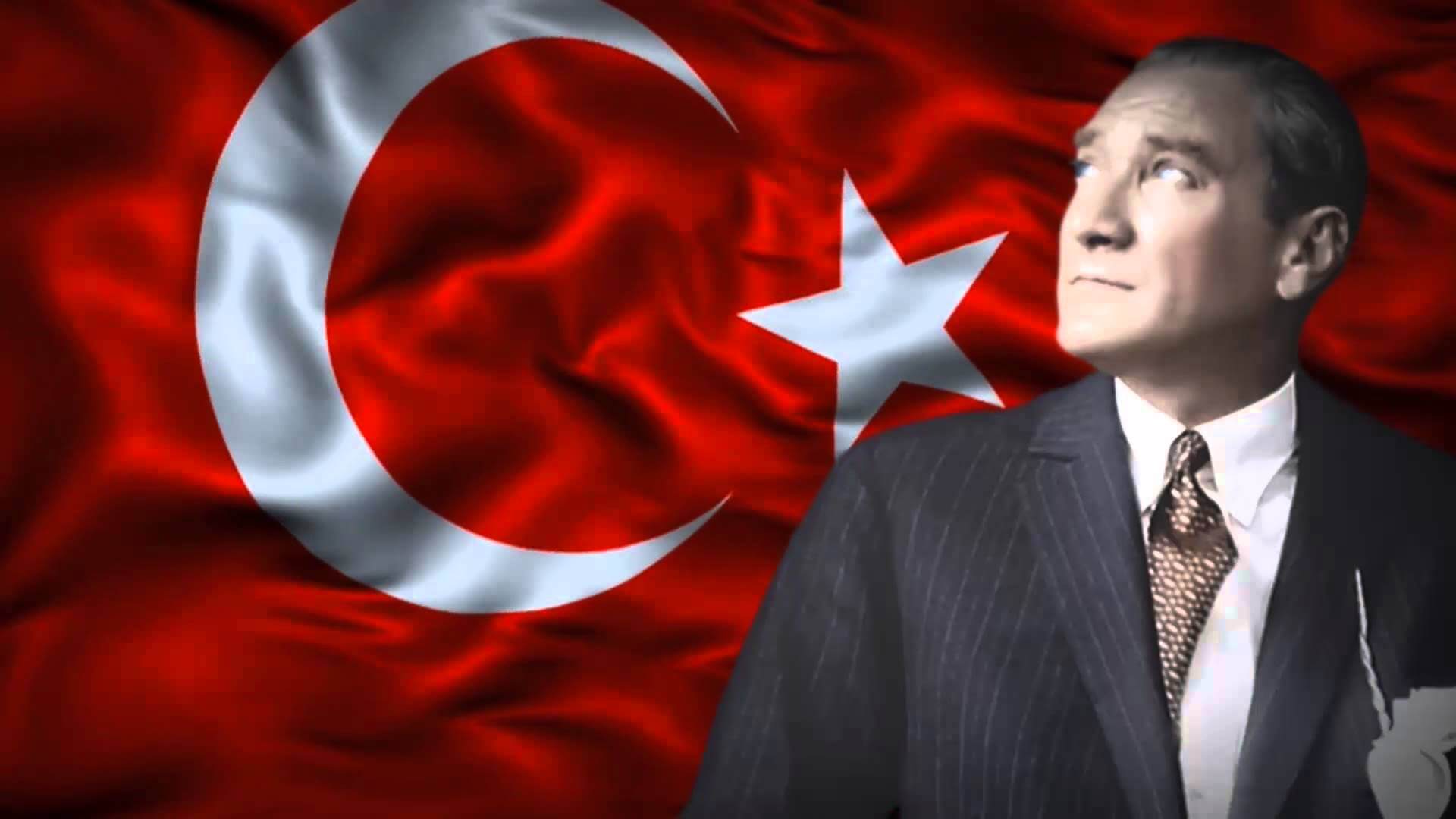 “Milli Eğitim'in gayesi; memlekete ahlâklı, karakterli, cumhuriyetçi, inkılâpçı, olumlu, atılgan, başladığı işleri başarabilecek kabiliyette, dürüst, düşünceli, iradeli, hayatta rastlayacağı engelleri aşmaya kudretli, karakter sahibi genç yetiştirmektir. Bunun için de öğretim programları ve sistemleri ona göre düzenlenmelidir. (1923)” 										Mustafa Kemal ATATÜRK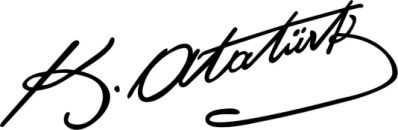 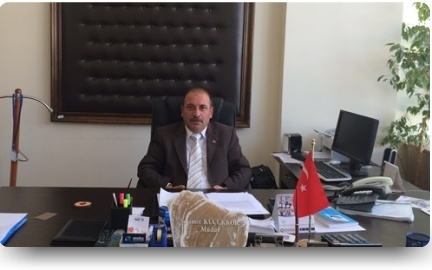 Bilginin hızla yayıldığı dünyamızda eğitimin merkezi  olan okullar, hayati bir önem arz etmektedir. Okullar, toplumların kültürel zenginliklerini yaşatması ve çağın gelişmelerine yön vermesi bakımından stratejik öneme sahip örgütlerin başında gelmektedir. Bu nedenle okulların işlevlerini verimli bir şekilde yerine getirmesinde önemli olabilecek faktörlerden biri de okullarda hazırlanan stratejik planlardır. Gelişmiş ülkelerde olduğu gibi ülkemizde de kaynakların rasyonel bir şekilde kullanılması için  eğitimde stratejik planlama zorunlu hale gelmiştir. Türk Milli Eğitim Sistemi’nin bir parçası olan Turgut Reis Endüstri Meslek Lisesi olarak stratejik planlama ile gelecekte ne yapacağımızı belirleyeceğiz ve bu  stratejik plan yapılacak çalışmalara yön verecek, önceliklerin tespitine yardımcı olacaktır. Stratejik planlamamızın uzun bir süreci kapsaması, amaç ve işlevlerine göre farklı verilerden oluşması, uzun süreli amaçları ve ileride meydana gelebilecek sonuçları kapsaması, çevresel faktörlerin incelenmesine büyük önem vermesi ve yapılacaklar üzerinde ayrıntılı bir biçimde durmasını hedeflemekteyiz.Mevcut kaynaklarımızı etkin kullanmak, yapılacak çalışmalarımıza belirli bir plan- program çerçevesinde yön vermek, bu bağlamda  bütçemize uygun faaliyetlerde bulunmak, uygulama faaliyetlerinde  etkin, yenilikçi, katılımcı, saydam bir tutum sergilemek, kurumsal kültür  ve  kimliği geliştirmek; katılımcı, şeffaf, bir yönetim anlayışı geliştirerek , kurumsal yeniden yapılanmayı kurgulamak; paydaşların isteklerine olan duyarlılığı artırarak nitelikli bir eğitim hizmetinin sunulması  stratejik planlamamızın temelini oluşturmaktadır. Bu planlamanın aksamadan yürümesi için Okul yönetimi olarak planlama ve uygulama süreçlerine tam destek vererek gerekli katkıyı sağlayacağımızı vurgulamak isterim.Bu süreçte emeği geçen tüm mesai arkadaşlarıma teşekkür ederim.						   Selamet KÜÇÜKKÖRTurgut Reis Mesleki ve Teknik Anadolu Lisesi MüdürüTablolarTablo 1 Stratejik Plan Üst Kurulu	13Tablo 2 Okul Künyesi	18Tablo 3Çalışan Bilgileri	19Tablo 4 Okulumuz Bina ve Alanları	20Tablo 5 Sınıf ve Öğrenci Bilgileri	21Tablo 6 Donanım ve Teknolojik Kaynaklar	21Tablo 7 Gelir ve Gider Bilgisi	22Tablo 8 Güçlü Yönler	45Tablo 9 Zayıf Yönler	47Tablo 10 Fırsatlar	48Tablo 11 Tehditler	49Tablo 12 Eğitime Erişim, Eğitimde Kalite, Kurumsal Kapasite	50Tablo 13 Gelişim ve Sorun Alanlarımız	51Tablo 14 Eğitim ve Öğretimde Kalite	51Tablo 15 Kurumsal Kapasite	52Tablo 16 Performans Göstergeleri	57Tablo 17 Eylemler	58Tablo 18 Performans Göstergeleri	59Tablo 19 Eylemler	59Tablo 20 Performans Göstergeleri	60Tablo 21 Eylemler	60Tablo 22 Performans Göstergeleri	61Tablo 23 Eylemler	61Tablo 24 Performans Göstergeleri	62Tablo 25 Eylemler	62Tablo 26 2019-2023 Stratejik Planı Faaliyet/Proje Maliyetlendirme	64ŞekillerŞekil 1 Paydaş Analizi	23Şekil 2 Öğrencilerin Öğretmenlere Ulaşılabilirlik Düzeyi	24Şekil 3: Öğrencilerin Öğretmenlere Ulaşılabilirlik Düzeyi	Hata! Yer işareti tanımlanmamış.Şekil 4Öğrencilerin Okul Müdürüne Ulaşılabilirlik Düzeyi	25Şekil 5 Öğrencilerin Rehberlik Servisine Ulaşılabilirlik Düzeyi	25Şekil 6 Öğrenci Görüşlerini Dikkate Alma	26Şekil 7 Öğrencilerin Okuldaki Güvenliği	26Şekil 8 Öğrencilerin Kararlara Katılımı	27Şekil 9 Öğrenciler için öğretmenlerin yeterliliği	27Şekil 10 Öğrenciler için ders araç gereç yeterliliği	28Şekil 11 Öğrenciler için okul fiziki imkanlarının yeterliliği	28Şekil 12 Öğrenciler için okul temizliği	29Şekil 13 Öğrenciler için okul bina yeterliliği	29Şekil 14 Öğrenciler için okul kantininde sağlıklı ortam	30Şekil 15 Öğrenciler için ders dışı etkinlik yeterliliği	30Şekil 16 Çalışanların kararlara katılımı	31Şekil 17 Kurum içi iletişim	32Şekil 18 Kurum içi iletişim	32Şekil 19 Çalışan aidiyeti	33Şekil 20 Eğitimcilerin eğitimi	33Şekil 21 Öğretmenler için okulun eğitim donanımı	34Şekil 22 Çalışanlar için ders dışı etkinlikler	34Şekil 23 Öğretmenlere eşit yaklaşım	35Şekil 24 Okulun çevreye katkısı	35Şekil 25 Yaratıcı ve yenilikçi düşünceyi teşvik	36Şekil 26 Toplam kalite faaliyetlerine katılım	36Şekil 27 Öğretmen alanlarının yeterliliği	37Şekil 28 Öğretmenlerin eğitimdeki yenilikleri takibi	37Şekil 29 Velilerin okul çalışanlarına ulaşımı	38Şekil 30 Veli ile okul arası iletişim	39Şekil 31Veli ile okul rehberlik servisi arası iletişim	39Şekil 32 Velilerin yapılan uygulamalardaki katılımı	40Şekil 33 Velilerin gözünden öğretmen yeterliliği	40Şekil 34 Velilerin gözünden okul güvenliği	41Şekil 35 Velilerin kararlara katılımı	41Şekil 36 Velilerin E-okul kullanımı	42Şekil 37 Velilerin gözünden öğrencilerin okula uyumu	42Şekil 38 Velilerin gözünden okul donanımının yeterliliği	43Şekil 39 Velilerin gözünden okul ortamının sağlıklılığı	43Şekil 40 Velilerin gözünden okul ortamının sağlıklılığı	44Şekil 41 Velilerin gözünden okul ders dışı etkinlikleri	44I. BÖLÜM Giriş ve Plan Hazırlık SüreciGİRİŞ5018 Sayılı Kamu Mali Yönetimi ve Kontrol Kanunu ile kamu kaynaklarının daha etkili ve verimli bir şekilde kullanılması, hesap verebilir ve saydam bir yönetim anlayışının oluşması hedeflenmektedir.2019-2023 dönemi stratejik planının hazırlanması sürecinin temel aşamaları; kurul ve ekiplerin oluşturulması, çalışma takviminin hazırlanması, uygulanacak yöntemlerin ve yapılacak çalışmaların belirlenmesi şeklindedir.PLAN HAZIRLIK SÜRECİOkulumuzun 2019-2023 dönemlerini kapsayan stratejik plan hazırlık aşaması, üst kurul ve stratejik plan ekibinin oluşturulması ile başlamıştır. Ekip üyeleri bir araya gelerek çalışma takvimini oluşturulmuş, görev dağılımı yapılmıştır. Okulun 2015-2019 Stratejik Planda yer alan amaçlar, hedefler, göstergeler ve faaliyetler incelenmiş ve değerlendirilmiştir. Eğitim Vizyonu 2023, mevzuat, üst politika belgeleri, paydaş, PESTLE, GZFT ve kuruluş içi analizlerinden elde edilen veriler ışığında eğitim ve öğretim sistemine ilişkin sorun ve gelişim alanları ile eğitime ilişkin öneriler tespit edilmiştir.Planlama sürecine aktif katılımını sağlamak üzere paydaş anketi, toplantı ve görüşmeler yapılmıştır. Geleceğe yönelim bölümüne geçilerek okulumuzun amaç, hedef, gösterge ve eylemleri belirlenmiştir. Çalışmaları yürüten ekip ve kurul bilgileri altta verilmiştir.Stratejik Plan Üst KuruluTablo  Stratejik Plan Üst KuruluII. BÖLÜMDurum AnaliziDURUM ANALİZİDurum analizi bölümünde okulumuzun mevcut durumu ortaya konularak neredeyiz sorusuna yanıt bulunmaya çalışılmıştır. Bu kapsamda okulumuzun kısa tanıtımı, okul künyesi ve temel istatistikleri, paydaş analizi ve görüşleri ile okulumuzun Güçlü Zayıf Fırsat ve Tehditlerinin (GZFT) ele alındığı analize yer verilmiştir.OKULUN KISA TANITIMIOkulumuz inşaatına; Motor Meslek Lisesi ihtiyacı olarak 1976 yılında başlanılmıştır. Birkaç ihaleden sonra 1983 yılı Eylül ayında geçici kabulü yapılarak inşaatı sona ermiştir. 1980 yılından sonra Milli Eğitim Bakanlığı Erkek Teknik Öğretim Genel Müdürlüğü’nün Endüstri Meslek Lisesine ihtiyacı sebebiyle okul çok bölümlü olarak açılmıştır. Atanan Okul Müdürü 03 Eylül 1982 günü göreve başlamış, eğitim ve öğretim ortamı hazırlanarak 04 Ekim 1982 günü öğretime açılmıştır. ÖğretimeEskişehir 3. Endüstri Meslek Lisesi ismiyle ve Tesviye bölümüyle başlamıştır. İlköğretim yılında 60 öğrenci kaydı yapılmıştır. Okul binalarının inşaatının bitmemesi nedeniyle geçici işgal tutanağı ile binaya yerleşilmiştir. 1982-1983 Öğretim yılında hem inşaat devam etmiş, hem de öğretim devam etmiştir. İnşaatın atölyeler bölümünde şef odaları, teknoloji derslikleri, kapalı spor salonu ve 5 katlı lojman inşaatı tamamlanmıştır. 1983-1984 Öğretim yılında iki bölüm daha (Elektrik ve Motor bölümleri) açılmıştır. 1984-1985 Öğretim yılında binası inşaat halinde olan (şimdiki Anadolu Teknik Lisesi) 4.Endüstri Meslek Lisesi ismi ile ve Tesviye Bölümü ilkokulumuz bünyesinde açılarak eğitim ve öğretime başlamıştır. 2. yıl Metal ve Elektrik bölümleri de açılmıştır. Okulun kesin kabul tarihi 20.08.1985 yapılmıştır.22.01.1985 tarih ve 716(26) 944-1229 sayılı onay ile okulumuzun ismi Turgut Reis Endüstri Meslek Lisesi olarak değiştirilmiştir. Okul bahçemiz ihata duvarlarıyla çevrili 46.188 m2 lik bir alanı kaplamaktadır. Bu alanın yaklaşık 20.000 m2 lik kısmı düzeltilerek futbol atletizm alanı ve oyun sahası olarak değerlendirilmiştir. Binalarımızın oturduğu kapalı alan yaklaşık 7.700 m2 dır. Bu kapalı alan etrafında bulunan merasim alanı toplanma alanı ve beton yollar yaklaşık 5.300 m2 dır. Geri kalan yaklaşık 13.000 m2 yeşil alandır. Bu alanda çeşitli cins çam fidanı, yapraklı ağaç, mazı ve gülfidanı bulunmaktadır. Bahçe düzenli olarak sulanmaktadır. Okulumuz bünyesinde üç bölümle eğitim ve öğretime devam eden ve idari kuruluşu tamamlanan 4. Endüstri Meslek Lisesi binası tamamlanmış taşınma aşamasındayken yapılan deneylerle okul binası çürük olduğu saptanmış ve tamamen yıktırılmıştır. Bu nedenle de 4. Endüstri Meslek Lisesi 1 Ekim 1986 da tüm işlemler tamamlanarak okulumuz bünyesine aktarılmıştır. 1987-1988 öğretim yılında okulumuza Teknik Lise Makine 1989 yılında ise Elektrik Bölüm açılmıştır.2003-2004 Öğretim yılında Bilgisayar (yazılım) bölümü açılmıştır. 2005-2006Öğretim yılında Anadolu Meslek Lisesi CNC ve Bilgisayar yazılım bölümleri açılmıştır.Anadolu meslek lisesi açılışı 03.03.2005 tarih ve 867 onayla açıldı.16.06.2006 tarih ve 006482 sayı ile kademeli kapatılmıştır. Okul bahçesinde 280 çam 129 sedir 124 mazı badem 3 erik 7 elma 6 kavak 3 kayısı 2çeşitli 167 ağaç bulunmaktadır. Okulumuz 2007 yılında DEPREM incelemesi yapılmış olup 2010 yılında DEPREM GÜÇLENDİRMESİ Yapılması için ihalesi yapılmıştır.2011 yılında okulumuz arazisine pansiyon binası yapılmıştır. Okulumuz pansiyonu 2011-2012 öğretim yılından itibaren kullanılmaktadır.2012 yılında okulumuz arazisine halı saha tesisi yapılmıştır. Tesis okul saatlerinde okulumuz öğrencilerine hizmet vermekte, okul saatleri dışında özel  özel şirketin kullanımındadır.2016 yılında okulumuza bir ek bina kazandırılmış olup bilişim teknolojisi alanının kullanımına sunulmuştur. Ayrıca ek bina da konferans salonu da bulunmaktadır.Okulun Mevcut Durumu: Temel İstatistiklerBu bölümde, okulumuzun temel istatistiksel verileri yer almaktadır.Okul KünyesiTablo  Okul KünyesiÇalışan BilgileriOkulumuzun çalışanlarına ilişkin bilgiler altta yer alan tabloda belirtilmiştir.Tablo Çalışan BilgileriOkulumuz Bina ve Alanları	Okulumuzun binası ile açık ve kapalı alanlarına ilişkin temel bilgiler Tablo 4’de yer almaktadır.Tablo  Okulumuz Bina ve AlanlarıSınıf ve Öğrenci Bilgileri	Okulumuzda yer alan sınıflar ve bu sınıflarda öğrenim gören öğrenci sayıları alttaki tabloda yer almaktadır.Tablo  Sınıf ve Öğrenci BilgileriDonanım ve Teknolojik KaynaklarımızTeknolojik kaynaklar başta olmak üzere okulumuzda bulunan çalışır durumdaki donanım malzemelerine ilişkin bilgilere tabloda yer verilmiştir.Tablo  Donanım ve Teknolojik KaynaklarGelir ve Gider BilgisiOkulumuzun genel bütçe ödenekleri, okul aile birliği gelirleri ve diğer katkılarda dâhil olmak üzere gelir ve giderlerine ilişkin son iki yıl gerçekleşme bilgileri alttaki tabloda verilmiştir.Tablo  Gelir ve Gider BilgisiPaydaş AnaliziKurumumuzun temel paydaşları öğrenci, veli ve öğretmen olmakla birlikte eğitimin dışsal etkisi nedeniyle okul çevresinde etkileşim içinde olunan geniş bir paydaş kitlesi bulunmaktadır. Paydaşlarımızın görüşleri anket, toplantı, dilek ve istek kutuları, elektronik ortamda iletilen önerilerde dâhil olmak üzere çeşitli yöntemlerle sürekli olarak alınmaktadır.Şekil  Paydaş AnaliziPaydaş anketlerine ilişkin ortaya çıkan temel sonuçlara altta yer verilmiştir :Öğrenci Anketi Sonuçları:Okulumuzda toplam 613 öğrenci öğrenim görmektedir. Örneklem seçim yöntemine göre seçilmiş toplam 66 öğrenciye uygulanan anket sonuçları aşağıda yer almaktadır.Şekil  Öğrencilerin Öğretmenlere Ulaşılabilirlik Düzeyi“Öğretmenlerimle ihtiyaç duyduğumda rahatlıkla görüşebilirim” sorusuna ankete katılan öğrencilerin 23 tanesi Kesinlikle katılıyorum yönünde görüş belirtmişlerdir.Şekil Öğrencilerin Okul Müdürüne Ulaşılabilirlik Düzeyi“Okul müdürü ile ihtiyaç duyduğumda rahatlıkla görüşebilirim” sorusuna ankete katılan öğrencilerin 23 tanesi Kesinlikle katılıyorum yönünde görüş belirtmişlerdir.Şekil  Öğrencilerin Rehberlik Servisine Ulaşılabilirlik Düzeyi“Okulun rehberlik servisinden yeterince yararlanabiliyorum” sorusuna ankete katılan öğrencilerin 23 tanesi Kesinlikle katılıyorum yönünde görüş belirtmişlerdir.Şekil Öğrenci Görüşlerini Dikkate Alma“Okula ilettiğimiz öneri ve isteklerimiz dikkate alınır” sorusuna ankete katılan öğrencilerin 23 tanesi Kesinlikle katılıyorum yönünde görüş belirtmişlerdir.Şekil Öğrencilerin Okuldaki Güvenliği“Okulda kendimi güvende hissediyorum” sorusuna ankete katılan öğrencilerin 23 tanesi Kesinlikle katılıyorum yönünde görüş belirtmişlerdir.Şekil Öğrencilerin Kararlara Katılımı“Okulda öğrenciler ile ilgili alınan kararlarda bizlerin görüşü alınır.” sorusuna ankete katılan öğrencilerin 24 tanesi Kesinlikle katılıyorum yönünde görüş belirtmişlerdir.Şekil Öğrenciler için öğretmenlerin yeterliliği“Öğretmenler yeniliğe açık olarak derslerin işlenişinde çeşitli yöntemler kullanmaktadır.” sorusuna ankete katılan öğrencilerin 21 tanesi Kesinlikle katılıyorum yönünde görüş belirtmişlerdir.Şekil Öğrenciler için ders araç gereç yeterliliği“Derslerde konuya göre uygun araç ve gereç kullanılmaktadır.” sorusuna ankete katılan öğrencilerin 23 tanesi Kesinlikle katılıyorum yönünde görüş belirtmişlerdir.Şekil Öğrenciler için okul fiziki imkanlarının yeterliliği“Teneffüslerde ihtiyaçlarımı giderebiliyorum.” sorusuna ankete katılan öğrencilerin 23 tanesi Kesinlikle katılıyorum yönünde görüş belirtmişlerdir.Şekil Öğrenciler için okul temizliği“Okulun içi ve dışı temizdir.”sorusuna ankete katılan öğrencilerin 23 tanesi Kesinlikle katılıyorum yönünde görüş belirtmişlerdir.Şekil Öğrenciler için okul bina yeterliliği“Okulun binası ve fiziki mekanları yeterlidir.”sorusuna ankete katılan öğrencilerin 23 tanesi Kesinlikle katılıyorum yönünde görüş belirtmişlerdir.Şekil Öğrenciler için okul kantininde sağlıklı ortam“Okul kantininde satılan malzemeler sağlıklı ve güvenlidir.”sorusuna ankete katılan öğrencilerin 23 tanesi Kesinlikle katılıyorum yönünde görüş belirtmişlerdir.Şekil Öğrenciler için ders dışı etkinlik yeterliliği“Okulumuzda yeterli miktarda sanatsal ve kültürel faaliyetler düzenlenmektedir.”sorusuna ankete katılan öğrencilerin 22 tanesi Kesinlikle katılıyorum yönünde görüş belirtmişlerdir.Öğretmen Anketi Sonuçları:Okulumuzda görev yapmakta olan toplam 95öğretmen bulunmaktadır. Örneklem seçim yöntemine göre seçilmiş toplam 39öğretmene  uygulanan anket sonuçları aşağıda yer almaktadır. Şekil Çalışanların kararlara katılımı“Okulumuzda alınan kararlar çalışanların katılımı ile alınır.”sorusuna ankete katılan öğretmenlerden 12 tanesi Kesinlikle katılıyorum yönünde görüş belirtmişlerdir.Şekil Kurum içi iletişim“Kurumdaki tüm duyurular çalışanlara zamanında iletilir.”sorusuna ankete katılan öğretmenlerden 18 tanesi Kesinlikle katılıyorum yönünde görüş belirtmişlerdir.Şekil  Kurum içi iletişim“Her türlü ödüllendirmede adil olma, tarafsızlık ve objektiflik esastır.”sorusuna ankete katılan öğretmenlerden 15 tanesi Kesinlikle katılıyorum yönünde görüş belirtmişlerdir.Şekil Çalışan aidiyeti“Kendimi okulun değerli bir üyesi olarak görürüm.”sorusuna ankete katılan öğretmenlerden 15 tanesi Kesinlikle katılıyorum yönünde görüş belirtmişlerdir.Şekil Eğitimcilerin eğitimi“Çalıştığım okul bana kendimi geliştirme imkânısunmaktadır.Sorusuna ankete katılan öğretmenlerden 11 tanesi Kesinlikle katılıyorum yönünde görüş belirtmişlerdir.Şekil Öğretmenler için okulun eğitim donanımı“Okul, teknik araç ve gereç yönünden yeterli donanıma sahiptir.”sorusuna ankete katılan öğretmenlerden 17 tanesi Kesinlikle katılıyorum yönünde görüş belirtmişlerdir.Şekil Çalışanlar için ders dışı etkinlikler“Okulda çalışanlara yönelik sosyal ve kültürel faaliyetler düzenlenir.”sorusuna ankete katılan öğretmenlerden 13 tanesi Kesinlikle katılıyorum yönünde görüş belirtmişlerdir.Şekil Öğretmenlere eşit yaklaşım“Okulda öğretmenler arasında ayrım yapılmamaktadır.”sorusuna ankete katılan öğretmenlerden 13 tanesi Kesinlikle katılıyorum yönünde görüş belirtmişlerdir.Şekil Okulun çevreye katkısıŞekil 22: Okulun çevreye katkısı“Okulda öğretmenler arasında ayrım yapılmamaktadır.”sorusuna ankete katılan öğretmenlerden 16 tanesi Kesinlikle katılıyorum yönünde görüş belirtmişlerdir.Şekil Yaratıcı ve yenilikçi düşünceyi teşvik“Yöneticilerimiz, yaratıcı ve yenilikçi düşüncelerin üretilmesini teşvik etmektedir..”sorusuna ankete katılan öğretmenlerden 14 tanesi Kesinlikle katılıyorum yönünde görüş belirtmişlerdir.Şekil Toplam kalite faaliyetlerine katılım“Yöneticiler, okulun vizyonunu, stratejilerini, iyileştirmeye açık alanlarını v.s çalışanlarla paylaşır.”sorusuna ankete katılan öğretmenlerden 14 tanesi Kesinlikle katılıyorum yönünde görüş belirtmişlerdir.Şekil Öğretmen alanlarının yeterliliği“Okulumuzda sadece öğretmenlerin kullanımına tahsis edilmiş yeler yeterlidir..”sorusuna ankete katılan öğretmenlerden 10 tanesi Kesinlikle katılıyorum yönünde görüş belirtmişlerdir.Şekil Öğretmenlerin eğitimdeki yenilikleri takibi“Alanıma ilişkin yenilik ve gelişmeleri takip eder ve kendimi güncellerim.”sorusuna ankete katılan öğretmenlerden 10 tanesi Kesinlikle katılıyorum yönünde görüş belirtmişlerdir.Veli Anketi Sonuçları:613 veli içerisinde  örneklem seçimi Yöntemine göre 50 kişi seçilmiştir. Okulumuzda öğrenim gören öğrencilerin velilerine yönelik gerçekleştirilmiş olan anket çalışması sonuçları aşağıdaki gibidir. Şekil Velilerin okul çalışanlarına ulaşımı“İhtiyaç duyduğumda okul çalışanlarına rahatlıkla görüşebilirim” sorusuna ankete katılan velilerden 21 tanesi Kesinlikle katılıyorum yönünde görüş belirtmişlerdir.Şekil Veli ile okul arası iletişim“Bizi ilgilendiren okul duyurularını zamanında öğreniyorum.” sorusuna ankete katılan velilerden 19 tanesi Kesinlikle katılıyorum yönünde görüş belirtmişlerdir.Şekil Veli ile okul rehberlik servisi arası iletişim“Öğrencimle ilgili konularda okulda rehberlik hizmeti alabiliyorum.” sorusuna ankete katılan velilerden 19 tanesi Kesinlikle katılıyorum yönünde görüş belirtmişlerdir.Şekil Velilerin yapılan uygulamalardaki katılımı“Okula ilettiğim istek ve şikâyetlerim dikkate alınıyor.” sorusuna ankete katılan velilerden 17 tanesiKesinlikle katılıyorum yönünde görüş belirtmişlerdir.Şekil Velilerin gözünden öğretmen yeterliliği“Öğretmenler yeniliğe açık olarak derslerin işlenişinde çeşitli yöntemler kullanmaktadır..” sorusuna ankete katılan velilerden 16 tanesi Kesinlikle katılıyorum yönünde görüş belirtmişlerdir.Şekil Velilerin gözünden okul güvenliği“Okulda yabancı kişilere karşı güvenlik önlemleri alınmaktadır.” sorusuna ankete katılan velilerden 16 tanesi Kesinlikle katılıyorum yönünde görüş belirtmişlerdir.Şekil Velilerin kararlara katılımı“Okulda bizleri ilgilendiren kararlarda görüşlerimiz dikkate alınır.” sorusuna ankete katılan velilerden 13 tanesi Kesinlikle katılıyorum yönünde görüş belirtmişlerdir.Şekil Velilerin E-okul kullanımı“E-Okul Veli Bilgilendirme Sistemi ile okulun internet sayfasını düzenli olarak takip ediyorum.” sorusuna ankete katılan velilerden 19 tanesi Kesinlikle katılıyorum yönünde görüş belirtmişlerdir.Şekil Velilerin gözünden öğrencilerin okula uyumu“EÇocuğumun okulunu sevdiğini ve öğretmenleriyle iyi anlaştığını düşünüyorum.” sorusuna ankete katılan velilerden 18tanesi Kesinlikle katılıyorum yönünde görüş belirtmişlerdir.Şekil Velilerin gözünden okul donanımının yeterliliği“EÇocuğumun okulunu sevdiğini ve öğretmenleriyle iyi anlaştığını düşünüyorum.” sorusuna ankete katılan velilerden 18 tanesi Kesinlikle katılıyorum yönünde görüş belirtmişlerdir.Şekil Velilerin gözünden okul ortamının sağlıklılığı“Okul her zaman temiz ve bakımlıdır.” sorusuna ankete katılan velilerden 18 tanesi Kesinlikle katılıyorum yönünde görüş belirtmişlerdir.Şekil Velilerin gözünden okul ortamının sağlıklılığı“Okulun binası ve diğer fiziki mekânlar yeterlidir..” sorusuna ankete katılan velilerden 17 tanesi Kesinlikle katılıyorum yönünde görüş belirtmişlerdir.Şekil Velilerin gözünden okul ders dışı etkinlikleri“Okulumuzda yeterli miktarda sanatsal ve kültürel faaliyetler düzenlenmektedir.” sorusuna ankete katılan velilerden 16tanesi Kesinlikle katılıyorum yönünde görüş belirtmişlerdir.GZFT (Güçlü, Zayıf, Fırsat, Tehdit) AnaliziOkulumuzun temel istatistiklerinde verilen okul künyesi, çalışan bilgileri, bina bilgileri, teknolojik kaynak bilgileri ve gelir gider bilgileri ile paydaş anketleri sonucunda ortaya çıkan sorun ve gelişime açık alanlar iç ve dış faktör olarak değerlendirilerek GZFT tablosunda belirtilmiştir. Dolayısıyla olguyu belirten istatistikler ile algıyı ölçen anketlerden çıkan sonuçlar tek bir analizde birleştirilmiştir.Kurumun güçlü ve zayıf yönleri donanım, malzeme, çalışan, iş yapma becerisi, kurumsal iletişim gibi çok çeşitli alanlarda kendisinden kaynaklı olan güçlülükleri ve zayıflıkları ifade etmektedir ve ayrımda temel olarak okul müdürü/müdürlüğü kapsamından bakılarak iç faktör ve dış faktör ayrımı yapılmıştır. İçsel FaktörlerGüçlü YönlerTablo  Güçlü YönlerZayıf YönlerTablo Zayıf YönlerDışsal FaktörlerFırsatlarTablo FırsatlarTehditlerTablo TehditlerGeleceğe YönelimGelişim ve Sorun AlanlarıGelişim ve sorun alanları analizi ile GZFT analizi sonucunda ortaya çıkan sonuçların planın geleceğe yönelim bölümü ile ilişkilendirilmesi ve buradan hareketle hedef, gösterge ve eylemlerin belirlenmesi sağlanmaktadır. Gelişim ve sorun alanları ayrımında eğitim ve öğretim faaliyetlerine ilişkin üç temel tema olan Eğitime Erişim, Eğitimde Kalite ve kurumsal Kapasite kullanılmıştır. Eğitime erişim, öğrencinin eğitim faaliyetine erişmesi ve tamamlamasına ilişkin süreçleri; Eğitimde kalite, öğrencinin akademik başarısı, sosyal ve bilişsel gelişimi ve istihdamı da dâhil olmak üzere eğitim ve öğretim sürecinin hayata hazırlama evresini; Kurumsal kapasite ise kurumsal yapı, kurum kültürü, donanım, bina gibi eğitim ve öğretim sürecine destek mahiyetinde olan kapasiteyi belirtmektedir.Tablo  Eğitime Erişim, Eğitimde Kalite, Kurumsal KapasiteGelişim ve Sorun AlanlarımızTablo Gelişim ve Sorun AlanlarımızTablo  Eğitim ve Öğretimde KaliteTablo  Kurumsal KapasiteIII. BÖLÜM Misyon, Vizyon ve Temel DeğerlerMİSYON, VİZYON VE TEMEL DEĞERLERMİSYON, VİZYON VE TEMEL DEĞERLEROkul Müdürlüğümüzün Misyon, vizyon, temel ilke ve değerlerinin oluşturulması kapsamında öğretmenlerimiz, öğrencilerimiz, velilerimiz, çalışanlarımız ve diğer paydaşlarımızdan alınan görüşler, sonucunda stratejik plan hazırlama ekibi tarafından oluşturulan Misyon, Vizyon, Temel Değerler; Okulumuz üst kurulana sunulmuş ve üst kurul tarafından onaylanmıştır.MİSYONUMUZEndüstri ile bütünleşen, bilgiye ulaşmayı bilen kendini sürekli geliştiren nitelikli işgücü ve kendialanında yüksek öğrenimi hedefleyen öğrenci yetiştiririz.VİZYONUMUZÖğrenen birey, öğrenen okul, öğrenen toplum yaratmak amacıyla; çağdaş demokratik sosyal bir eğitim ortamında, Avrupa standartlarında tercih edilen teknik elemanlar yetiştiren bir okul olmak.TEMEL DEĞER VE İLKELERİMİZAtatürk ilke ve inkılâplarına dayanırız.Öğrencilerimizin geleceğinin ülkemizin geleceği olduğuna inanırız.Değişmeyen tek şeyin değişim olduğuna, gelişerek değişimin önemine inanırız.Birlikten kuvvet doğacağı inancıyla çalışırız.Her öğrencinin öğrenmesi ve gelişmesi için ortam hazırlarız.Çalışmalarımızın odağı öğrenci, veli ve toplumunun beklentileridir.Okulumuzda fırsat eşitliği esastır.Eğitimde kaliteyi ön planda tutarız.Kararlarımızı ortak alırızSorumluluklarını bilen, girişimci, tasarımcı öğrenci yetiştiririz.Çevreye, ekolojik zenginliklerimize duyarlı öğrenci yetiştiririz.Proje üretmeye önem ve destek veririzTeknolojinin takibi ve hayata uyarlanmasına önem veririz.İnsan haklarına saygılı öğrenci yetiştiririz.Öğrencilerimizin okulda kendilerini evlerinde hissetmelerini sağlarız.IV. BÖLÜM Amaç-Hedef ve EylemlerAMAÇ, HEDEF VE EYLEMLERTEMA I: EĞİTİM VE ÖĞRETİME ERİŞİMEğitim ve öğretime erişim okullaşma ve okul terki, devam ve devamsızlık, okula uyum ve oryantasyon, özel eğitime ihtiyaç duyan bireylerin eğitime erişimi, yabancı öğrencilerin eğitime erişimi ve hayat boyu öğrenme kapsamında yürütülen faaliyetlerin ele alındığı temadır.Stratejik Amaç 1:Öğrencilerin başarı ve devamsızlık sorunlarına eğilmiş, velileri eğitim sürecinin içinde gören ve ders dışı etkinlikler ile başarıyı arttırmayı hedefleyen bir eğitim ortamı hazırlanacaktır.Stratejik Hedef 1.1.Öğrencilerin ders ve devamsızlık sorunları belirlenip giderilecektir.Performans GöstergeleriTablo Performans GöstergeleriEylemlerTablo EylemlerTEMA II: EĞİTİM VE ÖĞRETİMDE KALİTENİN ARTIRILMASIEğitim ve öğretimde kalitenin artırılması başlığı esas olarak eğitim ve öğretim faaliyetinin hayata hazırlama işlevinde yapılacak çalışmaları kapsamaktadır. Bu tema altında akademik başarı, sınav kaygıları, sınıfta kalma, ders başarıları ve kazanımları, disiplin sorunları, öğrencilerin bilimsel, sanatsal, kültürel ve sportif faaliyetleri ile istihdam ve meslek edindirmeye yönelik rehberlik ve diğer mesleki faaliyetler yer almaktadır. Stratejik Amaç 2:Öğrencilerimizin gelişmiş dünyaya uyum sağlayacak şekilde donanımlı bireyler olabilmesi için eğitim ve öğretimde kalite artırılacaktır.Stratejik Hedef 2.1Öğrenme kazanımlarını takip eden, sektördeki gelişmeleri eğitim sürecine yansıtmış sektör okul işbirliğini etkin kullanan bir eğim ortamı sağlamak.Performans GöstergeleriTablo Performans GöstergeleriEylemlerTablo EylemlerStratejik Hedef 2.2.Öğrencilerimizin spor ve sanat ile ilgili yeteneklerini açığa çıkarabilecek ve bu konularda çalışma alanı sunan bir eğitim ortamı sunmak.Performans GöstergeleriTablo Performans GöstergeleriEylemlerTablo EylemlerTEMA III: KURUMSAL KAPASİTEStratejik Amaç 3:Eğitim ve öğretim faaliyetlerinin daha nitelikli olarak verilebilmesi için okulumuzun kurumsal kapasitesi güçlendirilecektir.Stratejik Hedef 3.1.  Okulumuz öğretmen ve öğrencilerinin kişisel gelişimlerini, değişen ve gelişen koşullara uygun hale getirerek güçlendirmek.Performans GöstergeleriTablo Performans GöstergeleriEylemlerTablo EylemlerStratejik Hedef 3.2.  Okulumuz öğretmen ve öğrencilerinin temiz ve sağlık koşullarına uygun bir ortamda eğitim sağlamasını sağlamak ve sağlıklı ortam bilincini arttırmak.Performans GöstergeleriTablo Performans GöstergeleriEylemlerTablo EylemlerV.BÖLÜM MaliyetlendirmeMALİYETLENDİRMETablo 8: 2019-2023 Stratejik Planı Faaliyet/Proje Maliyetlendirme TablosuTablo 2019-2023 Stratejik Planı Faaliyet/Proje MaliyetlendirmeVI. BÖLÜM İzleme ve Değerlendirmeİzleme ve DeğerlendirmeOkulumuz Stratejik Planı izleme ve değerlendirme çalışmalarında 5 yıllık Stratejik Planın izlenmesi ve 1 yıllık gelişim planın izlenmesi olarak ikili bir ayrıma gidilecektir. Stratejik planın izlenmesinde 6 aylık dönemlerde izleme yapılacak denetim birimleri, il ve ilçe millî eğitim müdürlüğü ve Bakanlık denetim ve kontrollerine hazır halde tutulacaktır. Yıllık planın uygulanmasında yürütme ekipleri ve eylem sorumlularıyla aylık ilerleme toplantıları yapılacaktır. Toplantıda bir önceki ayda yapılanlar ve bir sonraki ayda yapılacaklar görüşülüp karara bağlanacaktır. Üst Kurul BilgileriÜst Kurul BilgileriEkip BilgileriEkip BilgileriAdı SoyadıUnvanıAdı SoyadıUnvanıSelamet KÜÇÜKKÖROkul MüdürüBarış SAYDAMÖğretmenNurettin Göktuğ ACETMüdür BaşYardımcısıMehmet ÇALIŞKANÖğretmenFeza KAYAOkul Aile Birliği Bşk.Yaşar GÜNDÜZAlan ŞefiYüksel UYSALÖğretmenYüksel UYSALÖğretmenAhmet Yasin TÜRKGENCİYönetim Kurulu Üyesiİli: İli: İli: İli: İlçesi: İlçesi: İlçesi: İlçesi: Adres: GökmeydanMh. Kağıthane Sok. No:51 İlçe : Odunpazarı İli : EskişehirGökmeydanMh. Kağıthane Sok. No:51 İlçe : Odunpazarı İli : EskişehirGökmeydanMh. Kağıthane Sok. No:51 İlçe : Odunpazarı İli : EskişehirCoğrafi Konum (link)*:Coğrafi Konum (link)*:Telefon Numarası: 222 2375725222 2375725222 2375725Faks Numarası:Faks Numarası:222 2375727222 2375727e- Posta Adresi:148345@meb.gov.tr148345@meb.gov.tr148345@meb.gov.trWeb sayfası adresi:Web sayfası adresi:http://turgutreiseml.meb.k12.tr/http://turgutreiseml.meb.k12.tr/Kurum Kodu:967489967489967489Öğretim Şekli:Öğretim Şekli:Tam GünTam GünOkulun Hizmete Giriş Tarihi: 1982Okulun Hizmete Giriş Tarihi: 1982Okulun Hizmete Giriş Tarihi: 1982Okulun Hizmete Giriş Tarihi: 1982Toplam Çalışan Sayısı Toplam Çalışan Sayısı 125125Öğrenci Sayısı:Kız1616Öğretmen SayısıKadın2929Öğrenci Sayısı:Erkek596596Öğretmen SayısıErkek7272Öğrenci Sayısı:Toplam612612Öğretmen SayısıToplam101101Derslik Başına Düşen Öğrenci SayısıDerslik Başına Düşen Öğrenci SayısıDerslik Başına Düşen Öğrenci Sayısı: 20Şube Başına Düşen Öğrenci SayısıŞube Başına Düşen Öğrenci SayısıŞube Başına Düşen Öğrenci Sayısı: 20Öğretmen Başına Düşen Öğrenci SayısıÖğretmen Başına Düşen Öğrenci SayısıÖğretmen Başına Düşen Öğrenci Sayısı: 6.06Şube Başına 30’dan Fazla Öğrencisi Olan Şube SayısıŞube Başına 30’dan Fazla Öğrencisi Olan Şube SayısıŞube Başına 30’dan Fazla Öğrencisi Olan Şube Sayısı: YOKÖğrenci Başına Düşen Toplam Gider Miktarı*Öğrenci Başına Düşen Toplam Gider Miktarı*Öğrenci Başına Düşen Toplam Gider Miktarı*:Öğretmenlerin Kurumdaki Ortalama Görev SüresiÖğretmenlerin Kurumdaki Ortalama Görev SüresiÖğretmenlerin Kurumdaki Ortalama Görev Süresi: 10.6YILUnvanErkekKadınToplamOkul Müdürü ve Müdür Yardımcısı527Sınıf ÖğretmeniBranş Öğretmeni93Rehber Öğretmen22İdari Personel44Yardımcı Personel16Güvenlik PersoneliToplam Çalışan Sayıları1202122Okul BölümleriOkul BölümleriÖzel AlanlarVarYokOkul Kat Sayısı3Çok Amaçlı Salon1Derslik Sayısı29Çok Amaçlı SahaYOKDerslik Alanları (m2)1395Kütüphane1Kullanılan Derslik Sayısı31Fen Laboratuvarı1Şube Sayısı31Bilgisayar Laboratuvarı1İdari Odaların Alanı (m2)200İş AtölyesiYOKÖğretmenler Odası (m2)45Beceri AtölyesiYOKOkul Oturum Alanı (m2)1500Pansiyon1Okul Bahçesi (Açık Alan)(m2)30000Okul Kapalı Alan (m2)11000Sanatsal, bilimsel ve sportif amaçlı toplam alan (m2)5300Kantin (m2)80Tuvalet Sayısı28Diğer (………….)SınıfıKızErkekToplamSınıfıKızErkekToplam93128131108188196112137139123143146Masaüstü Bilgisayar Sayısı74Yazıcı Sayısı15Taşınabilir Bilgisayar Sayısı3Fotokopi Makinası Sayısı3Projeksiyon Sayısı1İnternet Bağlantı Hızı100Akıllı Tahta Sayısı64Yazıcı Sayısı40YıllarGelir MiktarıGider Miktarı2016105367.9985105.742017107046.2570657.862018128891,3985581.86	Güçlü YönlerGüçlü YönlerÖğrencilerOkulumuzda yatılı pansiyon olması ve okulumuz öğretmenlerinin burada nöbet tutuyor olmasıSosyal aktiviteler için kapalı spor salonu ve futbol sahasının olmasıYeterince açık alan ve yeşil alanın bulunmasıAtölye ve fiziki yapının yeterli olmasıOkulumuzda yemekhane ve kantin hizmetlerinin bulunmasıFirmalar ile yapılan protokoller ile atölye derslerinin işyerlerinde yapılması.ÇalışanlarOkul lojmanının bulunması Okulumuz iç paydaşlarının güvenli bir ortamda eğitim yapmasıOkulumuzda bilgiye erişimin kolay olmasıİdare ve Öğretmen kadromuzun yeterli olmasıVelilerVelileri ilgilendiren uygulamalarda velilerin görüşleri de alınarak katılımlarının sağlanması.Okul internet sitesi ve sms kanalları ile güncel bilgilendirmeler yapılması.Okul rehberlik servisinin velilerimiz için de kolay ulaşılabilir olması.Bina ve YerleşkeSosyal aktiviteler için kapalı spor salonu ve futbol sahasının olmasıYeterince açık alan ve yeşil alanın bulunmasıAtölye ve fiziki yapının yeterli olmasıOkulumuzda yatılı pansiyon olması ve okulumuz öğretmenlerinin burada nöbet tutuyor olmasıOkulumuzun arsasında halı saha olması, buranın okul saatleri içinde öğrencilerin kullanımında olmasıDonanımOkulumuzda bilgiye erişimin kolay olmasıAtölye ve fiziki yapının yeterli olmasıBütçeOkulumuz kantin, halı saha ve bağış gelirlerinin yeterli olmasıYönetim SüreçleriOkul yönetimi yapılacak uygulamalar için paydaşların görüşlerini dikkate alır.Paydaşlar okul yönetimi ile kolaylıkla iletişime geçebilir.Okul yönetimi güncel gelişmeleri takip için olanak sunmakta ve desteklemektedir.İletişim SüreçleriPaydaşlar okul yönetimi ile kolaylıkla iletişime geçebilir.Paydaşların okul yönetimine ilettiği dilek ve şikâyetler dikkate alınır.Okulumuzda öğretmenler arasında ayrım yapılmamaktadır.Zayıf YönlerZayıf YönlerÖğrencilerÖğrencilerin kitap okuma alışkanlığının olmamasıDevamsızlık nedeni ile sınıfta kalan öğrenci sayısının fazla olmasıÖğrencilerin zamanı kullanma ve etkili öğrenme becerisi kazanmamış olmasıÇalışanlarDers dışı etkinliklere çalışan katılımının az olması.VelilerOkul veli işbirliğinde velilerin isteksiz tutumları.Bina ve YerleşkeTemizlik bilinci ve koruma alışkanlığının eksikliğiİletişim SüreçleriOkulumuzda yapılan çalışmaların tanıtımının yetersiz olmasıFırsatlarFırsatlarPolitikAlınan MEB şura kararları da mesleki eğitimi destekleyici yöndedir.EkonomikHibe, bağış ve  kira gelirlerinin okul harcamaları için yeterli seviyede olması SosyolojikÖğrencilerimizin çoğunun evi okula yürüme mesafesindedir.Okulumuzda pansiyon bulunduğundan çevre köylerden de öğrencimiz bulunmaktadır.TeknolojikHer derslikte akıllı tahta bulunmaktadır. Akıllı tahta dersin işlenmesinde kullanılan yöntem ve tekniklerde anlatım ve gösteri desteği vermektedir.Mevzuat-Yasale-okul uygulamaları öğretmenlerin ve velilerin öğrenci durumlarını takip edebilmeleri için MEB tarafından verilen önemli bir destektir.Ders kitaplarının ücretsiz olmasıEkolojikOkulumuzun bulunduğu gökmeydan mahallesi ve emek mahallesinde başlamış olan kentsel dönüşüm projeleri sayesinde orta gelirli nüfus için cazibe merkezi haline gelmiştir.TehditlerTehditlerPolitikPersonel rejimindeki farklılıklar (Kadrolu, ücretli öğretmen uygulaması.)Liselere yerleştirme düzenlemesi ile okulumuza kayıt yaptıran öğrenci sayısının azalmasıEkonomikÖğrencilerimizin ailelerinin çoğunluğu asgari ücrete yakın gelirle yaşamaktadır. Bu da öğrencilerimizin okul sonrası ve hafta sonarı bir işte çalışmasını gerekli kılmaktadır.SosyolojikMedyada yer alan diziler ve gündemde yer alan kişiler sosyal yönden öğrenciler için olumsuz örnek teşkil edebilmektedir.Teknolojikİnternet ve bilişim araçları hızla yaygınlaşmakta ve bunlara erişim her geçen gün kolaylaşmaktadır.Mevzuat-YasalDersten kalmanın güç olmasından dolayı öğrencilerin derse motivasyonlarının sağlanamamasıMeslek yüksek okullarına direk geçişin kaldırılması ile öğrencilerin okulumuzu daha az tercih etmesi.Eğitime ErişimEğitimde KaliteKurumsal KapasiteOkullaşma OranıAkademik BaşarıKurumsal İletişimOkula Devam/ DevamsızlıkSosyal, Kültürel ve Fiziksel GelişimKurumsal YönetimOkula Uyum, OryantasyonSınıf TekrarıBina ve YerleşkeÖzel Eğitime İhtiyaç Duyan Bireylerİstihdam Edilebilirlik ve YönlendirmeDonanımYabancı ÖğrencilerÖğretim YöntemleriTemizlik, HijyenHayat boyu ÖğrenmeDers araç gereçleriİş Güvenliği, Okul GüvenliğiTaşıma ve servis1.TEMA: EĞİTİM VE ÖĞRETİME ERİŞİM1.TEMA: EĞİTİM VE ÖĞRETİME ERİŞİM1Devamsızlıktan sınıf tekrarı yapan öğrenciler.2Velilerin öğrencilerin eğitim hayatına yeterince dahil olamamaları.3Başarısız öğrencilerin başarılarını destekleyen destekleme ve yetiştirme kursları4Velilerde eğitim hayatı için bilinç oluşturmak.2.TEMA: EĞİTİM VE ÖĞRETİMDE KALİTE2.TEMA: EĞİTİM VE ÖĞRETİMDE KALİTE1Sektör firmaları ile yapılan eğitimde işbirliği protokolleri.2Sektördeki gelişmelerden haberdar olmak için yapılan seminerler.3Spor faaliyetleri ile öğrencilerde spor kültürü oluşturmak.4Kültürel ve sanatsal faaliyetler ile öğrenci ilgi ve yeteneklerini ortaya çıkartmak.53.TEMA: KURUMSAL KAPASİTE3.TEMA: KURUMSAL KAPASİTE1Öğretmen ve öğrencilerin kişisel gelişimleri için yapılan seminer ve konferanslar.2Kütüphanenin güncel yayınlara erişimi3Okulda ve kantinde sağlıklı bir ortam oluşturmak. 4Öğrencilerimize sağlık ve temizlik kültürü kazandırmak.5NoPerformansGöstergesiMevcutHEDEFHEDEFHEDEFHEDEFHEDEFHEDEFNoPerformansGöstergesi201820192020202120222023PG.1.1.aBir eğitim ve öğretim döneminde 30 gün ve üzeri devamsızlık yapan öğrenci oranı (%)%6%6%5.5%5%4.7%4.5PG.1.1.bÖrgün eğitimden açık liseye gönderilen öğrenci sayısı876543NoEylem İfadesiEylem SorumlusuEylem Tarihi1.1.1.Destekleme ve yetiştirme kursunu katılımı arttırmak için tanıtımların yapılmasıKültür dersleri zümre başkanları01 Ekim 2019-01 Haziran 20201.1.2Öğrencilerin başarı durumlarının artırılabilmesi ve alanımızdaki iyi uygulamaların geliştirilebilmesi, daha iyi bir öğrenci profili oluşturulabilmesi için Velilere Öğrenci başarısını etkileyen faktörler, iletişim, ders çalışma stratejisi hakkında bilgiler içeren broşürler hazırlanarak velilere dağıtılmasıKürşat DOYUK01 Ekim 2019-30 Nisan 20201.1.3Öğrencilerin ders başarısızlık nedenlerini belirlemek ve önlem almakMurat VURAL1Kasım 2019-01 Haziran 20201.1.4Devamsızlık nedenlerini belirleyerek devamsızlığa önlem almakYıldıray KARA1 Kasım 2019-01 Haziran 2020NoPerformansGöstergesiMevcutMevcutHEDEFHEDEFHEDEFHEDEFHEDEFHEDEFNoPerformansGöstergesi2018201920192020202120222023PG.2.1.aAlanların sektör kuruşları ile yaptığı protokol sayısı4556789PG.2.1.bSektör temsilcilerinin alan öğrencilerine verdiği seminer ve kurslar.56678910PG.2.1.c.İşletmelere yapılan teknik gezi sayısı677891011NoEylem İfadesiEylem SorumlusuEylem Tarihi2.1.1.Firmalar ile yapılan eğitim protokol sayısını arttırmakAhmet BAYKAL01 Ekim 2019-01 Haziran 20202.1.2İşletmelere yapılan teknik gezi sayısını arttırmakAlan şefleri01 Ekim 2019-01 Haziran 20202.1.3Sektör temsilcilerinin okulumuzda seminer vermesini sağlamakAlan şefleri01 Ekim 2019-01 Haziran 2020NoPerformansGöstergesiMevcutMevcutHEDEFHEDEFHEDEFHEDEFHEDEFHEDEFNoPerformansGöstergesi2018201920192020202120222023PG.2.2.aDüzenlenen spor yarışmaları sayısı45578910PG.2.2.bSpor müsabakalarına katılan öğrenci sayısı38393941424345PG.2.2.c.Yürütülen kültürel faaliyet sayısı9101011121315PG.2.2.d.Yürütülen kültürel faaliyetlere katılan öğrenci sayısı34373740434650NoEylem İfadesiEylem SorumlusuEylem Tarihi2.2.1.Okulumuz öğrencileri için spor yarışmaları düzenlemekBarış SAYDAM01 Mart 2020-01 Haziran 20202.2.2Öğrenci kulüplerinin toplum hizmeti etkinlikleri düzenlemesini sağlamakMehtap GÜLLÜ01 Ekim 2019-01 Haziran 20202.2.3NoPerformansGöstergesiMevcutMevcutHEDEFHEDEFHEDEFHEDEFHEDEFHEDEFNoPerformansGöstergesi2018201920192020202120222023PG.3.1.aKişisel Gelişim alanında verilen seminer sayısı7889101112PG.3.1.bOkul kütüphanesinin takip ettiği süreli yayın sayısı34467910NoEylem İfadesiEylem SorumlusuEylem Tarihi3.1.1.Okul kütüphanesinin takip ettiği süreli yayın sayısını arttırmak.Kütüphanecilik kulübü öğretmenleri01 Ekim 2019-01 Haziran 20203.1.2Okul öğrenci ve öğretmenleri için düzenlenen seminer ve konferans sayısını arttırmakSedat GÖKMEN01 Ekim 2019-01 Haziran 2020NoPerformansGöstergesiMevcutMevcutHEDEFHEDEFHEDEFHEDEFHEDEFHEDEFNoPerformansGöstergesi2018201920192020202120222023PG.3.2.aOkul temizliğinden memnuniyet oranı (%)%35%36%36%37%38%39%40PG.3.2.bOkul kantininde satılan malzemelerin sağlıklı olduğunu düşünen öğrenci oranı (%)%32%33%33%34%36%37%38NoEylem İfadesiEylem SorumlusuEylem Tarihi3.2.1.Okul temizliğinin yapılmış olduğu nöbetçi öğretmenler tarafından sorumluluk alanları kontrol edilecektir.Ahmet BAYKAL01 Ekim 2019-01 Haziran 20203.2.2Kantin denetleme komisyonu kantin denetlemeleriKantin denetleme konisyonu01 Ekim 2019-01 Haziran 2020Kaynak Tablosu20192020202120222023ToplamKaynak Tablosu20192020202120222023ToplamGenel Bütçe70,00075,00085,00090,00095,000Valilikler ve Belediyelerin Katkısı-----Diğer (Okul Aile Birlikleri)180,000190,000200,000210,000220,000TOPLAM250,000265,000285,000300,000315,000